ANEXO IIIREQUERIMENTO DE INSCRIÇÃONOME:	RG: ____________________________________CPF: _____________________________________E-mail:	ENDEREÇO: ______________________________________________________ No	COMPLEMENTO: 	BAIRRO: ___________________________ CIDADE: 	CEP: ______________ FONE RES: (__) ______________ FONE CEL: (__) ______________________ DATA DE NASCIMENTO: ______/______/_______ VOCÊ É PORTADOR DE ALGUMA NECESSIDADE ESPECIAL? EM CASO POSITIVO, QUAL?________________________________________________________________________________Área de formação:  (   ) Biologia   (  ) Física   (  ) Matemática  (   ) Química  (caso seja licenciado em mais de uma área, assinale-as e entregue  cópia dos diplomas)Disciplina da Prova Escrita Objetiva:  (   ) Biologia   (  ) Física   (  ) Matemática  (   ) Química  (Em caso de mais de uma área de formação e atuação, assinale a área para realizar a Prova Escrita Objetiva e que tenha prioridade de interesse em concorrer a vaga do Edital)Eu, ____________________________________________________________________________estou de acordo com o Edital 733/2019 do processo seletivo do Curso de Pós-Graduação Lato Sensu, Especialização em Ensino Interdisciplinar de Ciências da Natureza e Matemática, Câmpus Araraquara, seus anexos e as Normas Acadêmicas desta Instituição Federal (disponível no sítio https://arq.ifsp.edu.br/portal/). Sendo assim, venho respeitosamente requerer a V. Sa. INSCRIÇÃO no processo seletivo para preenchimento das vagas oferecidas para o início no 1o semestre de 2019 do Curso de Pós-Graduação Lato Sensu, Especialização em Ensino Interdisciplinar de Ciências da Natureza e Matemática.Nestes termos, peço deferimento.Araraquara, _____ de ________________ de ______________________________________________ASSINATURA DO CANDIDATO (A)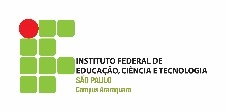 INSTITUTO FEDERAL DE EDUCAÇÃO, CIÊNCIA E TECNOLOGIA DE SÃO PAULOCurso de Pós-Graduação Lato Sensu emEnsino Interdisciplinar de Ciências da Natureza e Matemática